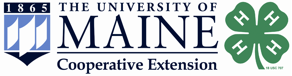 Maine 4-H Intermediate Record SheetScore Sheet TemplateName: ______________________________________________			Project: ___________________________________Additional Project: ___________________________________Additional Project: ___________________________________CategoryEmerging (1)Developing (2)Proficient (3)Distinguished (4)My 4-H Club, Meetings & EventsSection 5: Community Service, Citizenship & LeadershipSection 6: Expression PageSection 7: 4-H Life Skills Comparison: HeadSection 7: 4-H Life Skills Comparison: HeartSection 7: 4-H Life Skills Comparison: HandsSection 7: 4-H Life Skills Comparison: HealthSection 7: 4-H Life Skills Comparison: Similarities and DifferencesPresentationSub-total (not project specific)Section 1: Project Goals and Learning PlanSection 2: My 4-H Project Activities: Learning Experiences Section 2: My 4-H Project Activities: Learning and Project ExperienceSection 3: Expenses and Income/ValueSection 4: Reflecting on your Project - Project Advice Section 4: Reflecting on your Project – Future PlansProject Sub- TotalTotalCategoryEmerging (1)Developing (2)Proficient (3)Distinguished (4)Section 1: Project Goals and Learning PlanSection 2: My 4-H Project Activities: Learning Experiences Section 2: My 4-H Project Activities: Learning and Project ExperienceSection 3: Expenses and Income/ValueSection 4: Reflecting on your Project - Project Advice Section 4: Reflecting on your Project – Future PlansProject Sub-TotalSub-total (not project specific)TotalCategoryEmerging (1)Developing (2)Proficient (3)Distinguished (4)Section 1: Project Goals and Learning PlanSection 2: My 4-H Project Activities: Learning Experiences Section 2: My 4-H Project Activities: Learning and Project ExperienceSection 3: Expenses and Income/ValueSection 4: Reflecting on your Project - Project Advice Section 4: Reflecting on your Project – Future PlansProject Sub-TotalSub-total (not project specific)Total